1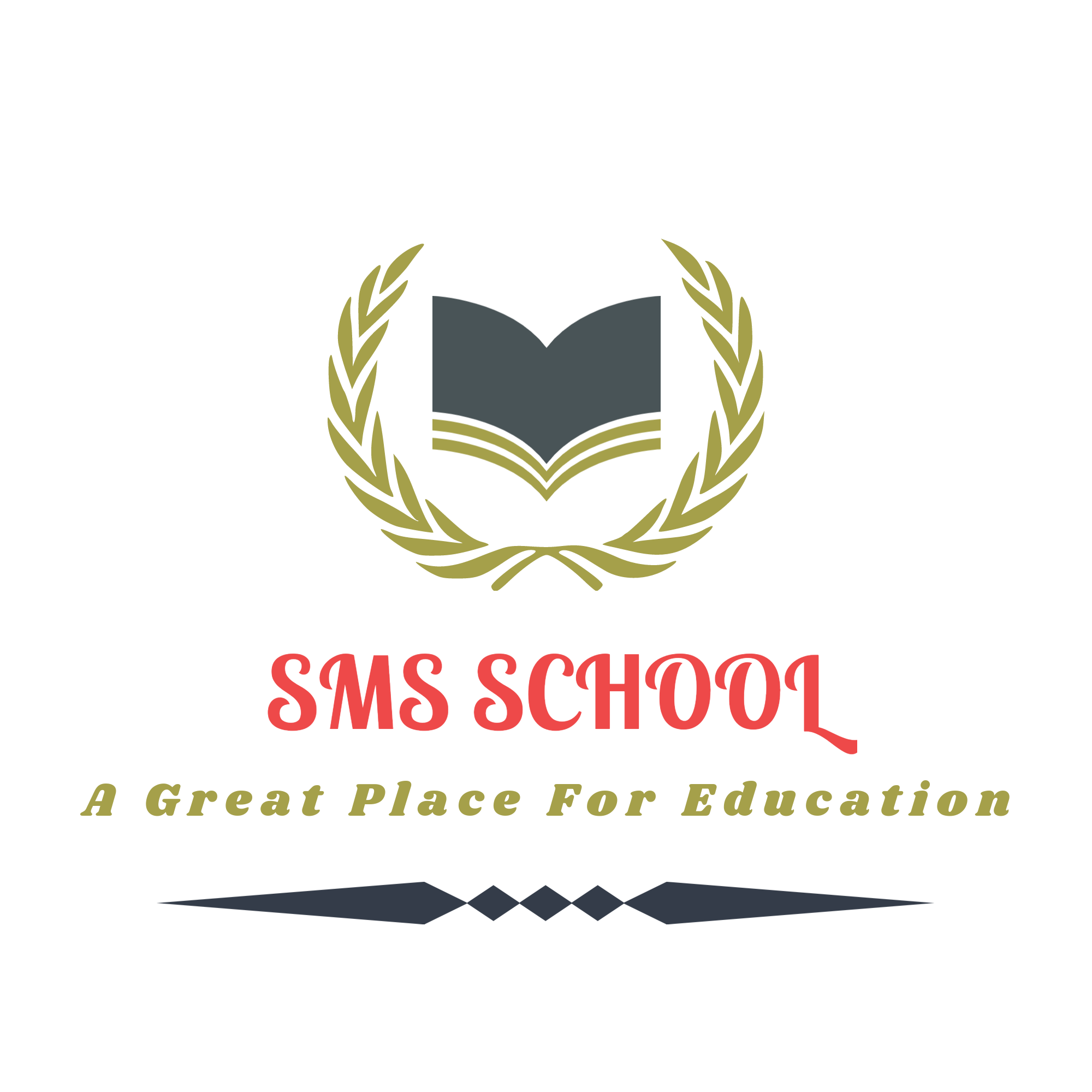 CHAMPA SUTHAR90.00%2NEELAM SARAN88.20%3GOMATI SHARMA87.40%4SAVITRI85.40%5PANA JAKHAR84.80%6AARTI MALI84.60%7HARI KISHAN84.20%8KANTA SONI84.20%9KANA RAM MEGHWAL81.80%10MULA RAM GODARA81.40%11ANIL KUMAR80.40%12CHHAILU SINGH79.80%13DALEEP SINGH79.60%14HANUMAN SINGH79.20%15PUJA 79.20%16RAGHUVEER SINGH77.00%17VASUNDHARA KANWAR77.00%18SARITA GODARA76.60%19TARAMANI76.60%20MUKESH PUNIYAN 75.60%21RAM KANYA75.40%22SUSHIL MEGHWAL75.40%23MIRA SAHU74.40%24SANJAY SUTHAR74.40%25SHARI BHAGWAN PRAJAPAT74.40%26SONU GODHARA73.60%27HARI RAM MEGHWAL73.20%28BHARAT SINGH73.00%29SAWROOP KANWAR72.80%30TARAMANI72.60%31ANITA GODARA70.40%32PADAM NATH SIDH69.60%33SANWARMAL69.60%34BALI GODARA68.60%35JAYCHAND MEGHWAL68.40%36NEMI CHAND SINWAL68.20%37MALA RAM SAHU67.40%38GANESHA RAM BENIWAL67.00%39RUPAL KANWAR65.00%40LALCHAND GODARA64.80%41SUBHASH SAHU60.40%42GOVIND 60.20%43KAILASH SHARMA60.00%